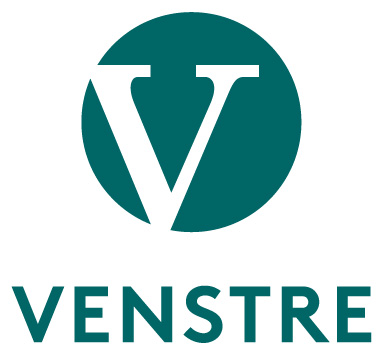 Politisk program forSkedsmo Venstre2015-2019Smartere løsninger for et smartere SkedsmoVenstre er Skedsmos liberale parti. Vi mener at et godt samfunn er bygd på kunnskap, en åpen og tolerant kultur, sosial trygghet og ansvar for miljøet.De siste åtte årene har Venstre vært med på å styre Skedsmo kommune, og vi er stolte over det vi har fått til. Men vi er ikke i mål. Venstre er aldri fornøyd med status quo. Liberal politikk er å utfordre det bestående, søke ny kunnskap, skape nye muligheter, strekke seg litt lenger. Skedsmo kommune er en god kommune å bo i, men det skal ikke bli noen hvilepute. Vårt aller tydeligste løfte til velgerne er at vi skal aldri slutte å lete etter smartere løsninger.Godt valg!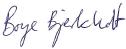 									Boye Bjerkholt,									Venstres ordførerkandidat1. Den åpne og ansvarlige kommunen								  3	1.1 Åpenhet og medvirkning								 	  3	1.2 Gode tjenester og ansvarlig økonomistyring							  4	1.3 En god kommune å jobbe i									  4	1.4 En internasjonal kommune									  4	1.5 Integrering											  5	1.6 Trygghet											  5	1.7 Kommunereform										  52. Den bærekraftige kommunen									  6	2.1 By- og tettstedsutvikling									  6	2.2 Grønn by											  6	2.3 Klimafyrtårnet Skedsmo									  7	2.4 Transport											  8	2.5 Vern om naturressursene									  93. Den levende og skapende kommunen								10	3.1 Handels- og møtestedet på Romerike							10	3.2 Næringsliv og nyskaping									10	3.3 Studentbyen Lillestrøm									114. Oppvekst												12	4.1 En god barndom										12	4.2 Kunnskap og kompetanseutvikling								12	4.3 Et godt læringsmiljø										13	4.4 Gode og trygge barnehager									145. Helse og omsorg											15	5.1 Hjelp når du trenger det									15	5.2 En trygg alderdom										15	5.3 En verdig rusomsorg									16	5.4 Løft for mental helse									16	5.5 Mer til dem som trenger det mest								166. Kultur og idrett											17	6.1 Kultur											17	6.2 Idrett											181. Den åpne og ansvarlige kommunenSkedsmo kommune skal være en kommune som er åpen og lyttende, og som er lett tilgjengelig for innbyggerne. Det skal være fokus på kvalitet i tjenestetilbudet, og kommunen skal være proaktiv når det gjelder å ta i bruk nye metoder og finne nye løsninger som gjør at tjenestene blir enda bedre. Det viktigste virkemiddelet for å levere gode tjenester til innbyggerne, er dyktige ansatte som trives på jobben. Skedsmo skal være en god arbeidsgiver og føre en arbeidsgiverpolitikk som gjør at vi kan rekruttere og beholde dyktige medarbeidere.1.1 Åpenhet og medvirkningEt levende folkestyre er avhengig av at borgerne på enklest mulig måte kan orientere seg om offentlige beslutningsprosesser og vedtak. Den gode kommunen skapes av engasjerte innbyggere som bryr seg om sitt nærmiljø. Åpenhet og innsyn gir mulighet for innflytelse. Venstre vil at borgerne skal ha mulighet til å påvirke de politiske beslutningene hele tiden – også utenom valgene.Det frivillige engasjementet i lag og foreninger er en viktig bærebjelke i det sivile samfunnet, og spiller en avgjørende demokratisk rolle som talerør for ulike interessegrupper. Kommunen skal aktivt involvere lag og foreninger i sine planprosesser og gjennom gode økonomiske støtteordninger legge til rette for en mangfoldig frivillig sektor.Venstre vil:sikre at all kommunal informasjon er tilgjengelig på kommunens nettsider, og forbedre søkemulighetene på dissesikre at kommunens nettsider oppfyller krav til universell utformingat alle søknadsprosesser i kommunen skal kunne utføres på nettsikre at alle har en reell mulighet til å påvirke i politiske prosesser, blant annet ved å arrangere åpne folkemøter i store og viktige saker som skaper bredt engasjementarbeide aktivt for å fremme åpenhet i alle politiske prosessertilrettelegge for et aktivt samarbeid mellom kommunen og lag og foreningersikre gode økonomiske støtteordninger som legger til rette for en mangfoldig frivillig sektorsikre Barn- og unges kommunestyre (BUK) gode rammer for sitt arbeidarbeide for at Skedsmo skal innføre stemmerett for 16- og 17-åringer1.2 Gode tjenester og ansvarlig økonomistyringVenstre vil føre en ansvarlig økonomisk politikk og sikre at innbyggerne skal få gode tjenester som ikke koster mer enn nødvendig. Kommunen har ansvaret for å forvalte en del av innbyggernes midler til det felles beste, og skal drives på en ansvarlig, effektiv, åpen og servicevennlig måte.Venstre vil:sikre fortsatt god økonomisk styring og forutsigbarhet i tjenestetilbudetholde eiendomsskatten lav, og arbeide for å avvikle den på sikt dersom kommunens økonomi gir rom for detbegrense kommunalt eierskap som ikke har en samfunnsmessig begrunnelsesørge for godt vedlikehold av kommunal eiendomsørge for at Skedsmo skal ha lave kommunale avgifterfortsette arbeidet med å effektivisere kommunale tjenester, og samarbeide med nabokommuner der dette gir en effektivitetsgevinståpne opp for konkurranseutsetting av offentlige tjenester der hvor dette er hensiktsmessig og dersom det fører til bedre tjenester og/eller økt effektivitetvurdere bruk av offentlig-privat samarbeid i flere kommunale byggeprosjektersikre rask kommunal saksbehandling ved plan- og byggesaker1.3 En god kommune å jobbe iSkedsmo skal være en god kommune å jobbe i, og skal kjennetegnes av at vi har dyktige og motiverte medarbeidere. De ansatte i kommunen skal kjenne seg godt ivaretatt på arbeidsplassen sin, skal ha mulighet til å påvirke sin egen arbeidsplass, og skal kjenne eierskap til kommunens virksomhet.Venstre vil:arbeide for å slå sammen stillingsbrøker i kommunen slik at deltidsansatte som ønsker fulltid så langt som mulig skal få tilbud om detsikre gode seniorordninger som oppmuntrer ansatte til å stå lengre i jobbgi ansatte som ønsker det mulighet til å arbeide i kommunen etter at de har nådd pensjonsaldersikre gode ordninger for varslereat Skedsmo kommune skal ha et godt samarbeid med fagforeningene og være en konstruktiv partner i forhandlinger om lønns- og arbeidsvilkårat kommunen skal aktivt følge opp lønns- og arbeidsvilkår ved innkjøp av vikartjenester1.4 En internasjonal kommuneMange av utfordringene Skedsmo står overfor, møter man også andre steder i verden. Det er viktig å utveksle lærdom slik at man kan ta nytte av de erfaringene som gjøres, på tvers av grensene. Venstre mener at Skedsmo skal være en fremoverlent kommune som griper de mulighetene som finnes for å påvirke og samarbeide internasjonalt om å utvikle bedre løsninger og bedre tjenester.Venstre vil:at Skedsmo skal være en aktiv deltaker innenfor Osloregionens Europakontor og Nordic City Network, for å utveksle erfaring og ta i bruk de mulighetene som finnes for påvirkningaktivt benytte de mulighetene som finnes innenfor EU- og Interreg-programmer til å hente kunnskap og penger til å videreutvikle kommunale tjenester og styrke samarbeidet mellom kommune, forskning og næringsliv1.5 IntegreringSkedsmo skal være en kommune for alle. Det er en ressurs at mange innbyggere i Skedsmo har en internasjonal bakgrunn. Et liberalt utgangspunkt er at integrering er en gjensidig prosess og de viktigste veiene til god integrering går gjennom barnehagen, skolen og arbeidslivet.Venstre vil:at Skedsmos barnehager og skoler skal være tydelige i formidlingen av verdier som frihet, likeverd, likestilling, ytringsfrihet og respekt for andreat kommunen som arbeidsgiver skal rekruttere bredt slik at kommunens ansatte representerer et tverrsnitt av befolkningenat kommunen skal hjelpe innvandrere til å komme raskt i jobbstyrke frivillige organisasjoner som retter arbeidet sitt både mot minoriteter og majoritetsbefolkningenat Skedsmo skal ta sitt ansvar for å bosette flyktningerat utesteder som diskriminerer gjestene sine umiddelbart skal miste skjenkebevillingen1.6 TrygghetSkedsmos innbyggere  skal  kunne føle seg trygge. De skal føle trygghet for sitt hjem og sin eiendom.  Skedsmos gater og byrom skal være trygge. Venstre mener det er politiets oppgave å bekjempe kriminalitet og ønsker ikke en utvikling der andre overtar politiets oppgaver. Trygghet betyr også styrking av personvernet og frihet fra overvåkning.Venstre vil:arbeide for at Romerike Politikammer styrkes, og for at økte ressurser skal bidra til mer synlig politi i gatenesørge for at gater og rom er godt opplysteskjerpe kravene til bruk av overvåkningskameraergå imot et forbud mot tigging og fjerne kravet om registrering av tiggereat sørge for at brannvesenet har tilstrekkelig bemanning og moderne utstyrat katastrofeberedskapen i kommunen gjennomgås jevnlig og at det avholdes jevnlige øvelser1.7 KommunereformKommunegrensene på Nedre Romerike ble for en stor del lagt på en tid da reisemønstrene var annerledes enn i dag, og før tettstedene ble sammenhengende på tvers av kommunegrenser. Venstre er positive til å se på ny inndeling av kommunene i området, og vil at Skedsmo kommune skal være en aktiv, positiv og løsningsorientert aktør i arbeidet med ny kommunestruktur.Venstre vil:arbeide for å finne de beste løsningene for innbyggerne i forbindelse med en eventuell kommunesammenslåing gjennom dialog med de kommunene som eventuelt vil inngå i en ny kommunearbeide for at eventuelle endringer i kommunestruktur i vårt område skal bidra til bedre arealplanlegging og mer helhetlig tenkning rundt transport og fremkommelighetarbeide for at tjenester til innbyggerne i minst like stor grad som i dag skal ytes der folk borat strukturendringer skal føre til et bedre lokaldemokrati, der befolkningen får større innflytelse over beslutninger som gjelder der de borlegge til rette for at lokaldemokratiet ivaretas gjennom lokale utvalg (kommunedelsutvalg) som disponerer egne lokale midler og kan fungere som høringsinstans.2. Den bærekraftige kommunenSkedsmo vil utvikle seg mye i årene fremover. Venstre vil sikre at utviklingen skjer til folkets beste så alle kan leve det gode liv i Skedsmo. Mange mennesker ønsker å bo i byen. Det er i byene man kan utfolde seg i et mangfold av aktiviteter og i byene lever man tett på utviklingen sammen med mange andre mennesker. Fremtidens fornybare samfunn betyr ny og spennende teknologi, renere luft og slutt på menneskeskapte klimaendringer. Gjennom klare politiske prioriteringer ønsker Venstre å gjøre Skedsmo til en klimanøytral foregangskommune.2.1 By- og tettstedsutviklingSkedsmo har en fantastisk beliggenhet i skjæringspunktet mellom by og land, og har et helt spesielt grønt-urbant særpreg. Dette særpreget skal beholdes samtidig som vi skal møte en sterk vekst i befolkningen. Fortetting og etablering av nye boligstrøk og arbeidsplasser må først og fremst skje innenfor triangelet Lillestrøm-Strømmen-Kjeller, men ikke på en slik måte at det ødelegger de grønne kvalitetene i dette området. Utenfor triangelet Lillestrøm-Strømmen-Kjeller skal tettstedspreget opprettholdes, men det må legges til rette for utvikling av lokale sentrumsområder på Skedsmokorset og ved Leirsund stasjon. Kjeller flyplass utgjør en stor arealreserve for fremtidig byutvikling. Her kan det etableres nye boliger, arbeidsplasser, grønne parker og attraktive byrom, uten at det går på bekostning av eksisterende bebyggelse, jordvern eller friluftsområder. Dersom Forsvaret ikke lenger har behov for flyplassen, bør området omdannes til en ny, grønn og klimanøytral bydel. Samtidig må det finnes en ny, permanent løsning for lokalisering av den sivile småflytrafikken som i dag har midlertidig base på Kjeller.Venstre vil:håndtere befolkningsveksten på en bærekraftig måte ved å fortette rundt eksisterende trafikknutepunkter og bevare grøntområderåpne for høyhusbebyggelse på sentrale steder innenfor triangelet Lillestrøm-Strømmen-Kjellerta vare på hagebyene i Lillestrøm og på Strømmen sikre en god overgang mellom hagebyene og sentrum gjennom gradvis lavere bygg i randsonene mot villaområdenelegge til rette for utvikling av lokale sentrumsområder på Skedsmokorset og ved Leirsund stasjonforberede planer for en ny, grønn og klimanøytral bydel dersom Kjeller flyplass blir lagt nedfremme økt bruk av tre som bygningsmaterialesikre gode idretts-, rekreasjons- og grøntarealer i forbindelse med fortetting, på en måte som sikrer gode ferdsel med sykkel og gange mellom områdenela universell utforming være førende for planlegging av alle offentlige rom2.2 Grønn byNærhet til gode friluftsopplevelser er viktig for folks livskvalitet. Når byen vokser, må vi sikre at vi tar vare på de bynære friluftsområdene, og at det er grønne parker i byens sentrum. Venstre vil:etablere nye byparker på Stortorvet og i Kirkegata i Lillestrømetablere Sloraparken ved Slorahallen og ny sentrumspark på Strømmenstyrke Kirkegata i Lillestrøm som en kulturgate bevare tur- og rekreasjonsområdet rundt Nitelva, videreføre Sagstien helt ned til Skjerva, forlenge turveien langs Nitelva opp til Hvam og etablere gang- og sykkelbro over Skjervagapetetablere belysning langs Flomvollenvidereutvikle kunstparken langs Nitelva og Sagelvaetablere tursti fra Lillestrøm til Asakmarka med bro over Leirastyrke aktiviteten på Sørum Fritidsgård, blant annet ved å forbedre infrastrukturen og øke ride- og turmulighetene øke tilgjengeligheten langs Pilgrimsleden, og gjøre den bedre kjent blant befolkningenholde parkene velstelte og rene for søppel, og sørge for at veier og fortau holdes rene og tryggeetablere flere hundegårder der hunder kan løpe løssette ut flere søppelkasser med hundeposer langs gangveier og turtraséersørge for grønne lunger og gangveier i boligområderforvalte markaloven slik at det oppfordrer til friluftsliv og idrett, samtidig som lovens formål om å ivareta Marka respekteres2.3 Klimafyrtårnet SkedsmoÅ gjøre noe med globale klimaproblemene handler om å ta lokalt ansvar, men også om å gå med åpne øyne og faste skritt mot fremtiden. Venstre tror på nye, teknologiske løsninger og vi tror på et nytt bærekraftig samfunn med lave klimagassutslipp. Et slikt samfunn kommer ikke av seg selv, det kreves tydelige politiske prioriteringer og det offentlige må bidra til at de nye miljøvennlige løsningene blir satt ut i livet. I Skedsmos energi- og klimaplan er det satt mål om å redusere utslippene med 30% innen 2020 og 50% innen 2030. I praksis betyr dette at vi må prioritere kollektivløsninger for transporten og lette til rette for sykkel og gange. Samtidig må vi sette kreftene inn på å gjøre transportnæringen og all annen energibruk utslippsfri. Forbruksmønster og avfallshåndtering må inn i et kretsløpsperspektiv.Venstre vil:at kommunen skal stimulere til økt bruk av el-biler og miljøbiler, blant annet ved å bidra til etablering av mange flere ladeplasser og hurtigladere for elbiler og jobbe for etablering av flere hydrogenstasjoner i Skedsmostille krav om etablering av ladeplasser i tilknytning til alle nybygginnføre en egen støtteordning for borettslag som vil etablere ladeplasser i eksisterende parkeringsanlegglegge om den kommunale bilparken slik at den som hovedregel består av biler som benytter nullutslippsteknologi, slik som elektrisitet, hydrogen eller biodrivstoffjobbe for omlegging til nullutslippskjøretøy i drosjenæringenlegge til rette for bildelingsordninger for el-bilbidra til å utvikle Akershus Energipark og miljøet rundt til å bli Europas ledende senter for klimavennlig energistille strenge krav til nybygg om energieffektivitet, og stimulere til at det bygges passivhus og plusshusat alle nye kommunale bygg skal bygges med høy energieffektivitet, tilsvarende energistandard Agjennomføre energieffektiviseringstiltak i alle eksisterende kommunale byggfortsette utbyggingen av fjernvarmenettet, i samarbeid med Akershus Energiavvikle all bruk av fossil fyring (olje og gass) innenfor kommunens grenser innen 2020, og i kommunale formålsbygg innen utgangen av 2016installere solfangeranlegg på alle nye, kommunale bygg som ikke er, eller vil bli, tilknyttet fjernvarmenettetopprette et klima- og energifond øremerket til å stimulere til gjennomføring av tiltak som reduserer klimagassutslippene fra ikke-kommunale bygg og anlegg i Skedsmo, samt tiltak som gir redusert og/eller mer effektiv energibruklegge til rette for enklere kildesortering av avfall, spesielt flere innsamlingsstasjoner for glass og metall, og stille krav om at slike innsamlingsstasjoner bygges integrert i nye boligkomplekser at kommunen skal stille relevante miljøkrav ved alle anskaffelser og bruke sin påvirkningskraft til å stimulere leverandører av varer og tjenester til miljøvennlig produksjon og adferdgjennomføre klimavettkampanjer i Skedsmo for å vise hvordan hver enkelt kan ta klimavennlige valg i hverdagen, enten det gjelder transport, oppvarming og energi eller kjøp av varer og tjenesterarbeide for at  kommunale virksomheter miljøsertifiseresinnføre et kommunalt klimaregnskap der alle kommunens virksomheter rapporterer årlig på sitt CO2-fotavtrykk2.4 TransportSamferdselspolitikken skal ivareta tre grunnleggende hensyn: gode transportmuligheter for hele befolkningen, et miljøtilpasset, utslippsfritt samfunn og verdiskapning for næringslivet. Samferdselspolitikken må føre samfunnet i retning av alle tre mål på samme tid.For å motvirke kødannelser og tilby god fremkommelighet for alle, ønsker Venstre å prioritere kollektivtrafikk foran privatbilisme der vi har de største utfordringene i trafikken. Venstre vil etablere egne kollektivakser for bussen, og etablere Romeriksbanen i t-banens forlengelse fra Ellingsrud til Kjeller via Ahus og Lillestrøm. Det bør også planlegges for en trasé som går videre fra Kjeller via Hvam, Skjetten og Lahaugmoen inn til Vestli, slik at Lillestrøm blir et østlig knutepunkt for alle skinnegående linjer i nordøst-korridoren.For å få til gode grep for kollektivtransporten, er det avgjørende å få til et godt samarbeid som involverer kommunene, fylkeskommunen, staten, Ruter, Jernbaneverket og NSB. Siden alle de store trafikkårene på Romerike går gjennom Skedsmo, er det avgjørende å få til et godt samarbeid med nabokommunene om tiltak som reduserer gjennomgangstrafikken av privatbiler, f.eks. gjennom etablering av innfartsparkeringer.Det skal være enkelt, trygt og hyggelig å gå og bruke sykkel som transportmiddel i Skedsmo hele året. Hensynet til syklister og gående skal prioriteres i all planlegging av vei- og trafikkløsninger. Spesielt vil Venstre trygge veinettet rundt områder barn og unge ferdes og oppholder seg.Venstre vil:arbeide for å etablere Romeriksbanen fra Ellingsrud til Kjeller via Ahus og Lillestrømarbeide for å etablere en ny jernbanestasjon på Åråsen, i sammenheng med utbygging av innfartsparkering som avlaster Lillestrøm sentrum og utvikling av LSK-triangeletetablere en egen kollektivtrasé mellom Lillestrøm og Kjelleretablere en egen snarvei for buss fra Kjeller til Holt/Vestvollen, for å oppnå en betydelig raskere bussforbindelse fra Tæruddalen, Brånås og Holt/Vestvollen til Lillestrøm terminaletablere en egen snarvei for buss fra Tæruddalen til Åsenhagenarbeide for etablering av en busspendel mellom Skedsmokorset, Leirsund stasjon og Asak, med avgangstider som korresponderer med togetarbeide for at det etableres egne nattavganger på toget fra Oslo til Lillestrøm og videre, og for avganger hele døgnet på de tyngste bussrutene mellom Oslo og Nedre Romerikeøke antall innfartsparkeringsplasser på Leirsund og Hvamarbeide for bedre fremkommelighet for buss gjennom Skjetten og utrede nye veiløsninger som kan avlaste trafikken på Nordbyveienarbeide for en ny trasé for gjennomgangstrafikk fra Ask til E6 for å redusere trafikkbelastningen på Skedsmokorsetarbeide for veiløsninger i Lillestrøm som kanaliserer gjennomgangstrafikken utenom sentrumarbeide for firefelts vei på riksvei 159 mellom Rælingstunnelen og riksvei 22 (Fetveien)føre en parkeringspolitikk som stimulerer til god omløpshastighet på parkeringsplassene og som støtter opp om alternativer til bilbruk i sentrumsområdene håndheve forbudet mot tomgangskjøring og la parkeringsvakter utstede bøter ved overtredelseskjerme boområder mot gjennomgangstrafikkutvide sykkelveinettet ved å bygge flere sykkelveier og sykkelfelt, og etablere en egen sykkelhighway langs jernbanen der man kan sykle uten å bli hindret av annen trafikketablere gode sykkelparkeringsplasser med lademulighet for elsykler, tak og tyverisikring (sykkelhotell)etablere gang- og sykkelbro over Skjærvagapetetablere sammenhengende sykkelvei mellom Ask og Skedsmokorsetutvide bysykkelordningen til Kjeller og Strømmenprioritere god og trygg framkommelighet på gang- og sykkelveier om vinterensikre godt vedlikehold av veier, gangveier og sykkelveier2.5 Vern om naturressurseneNaturressursene er det vi lever av, når alt kommer til alt. Venstre ønsker et sterkt vern om den dyrkede jorda, vi ønsker at våre elver skal være i god økologisk tilstand og at våre artsrike naturlandskaper bevares. Venstre vil:intensivere opprensingen av Nitelva, Sagelva og Leira slik at de så raskt som mulig tilfredsstiller EUs krav til vannkvalitetjobbe for å etablere naturreservat i Stilla og Brauterstillajobbe for et samarbeid mellom kommunen og jordbruket langs vassdragene våre for å redusere tilførsel av fosfor og annen avrenning fra jordbrukruste opp det kommunale avløpsnettet og øke utskiftningstakten for å bedre vannkvaliteten i kommunens vassdrag vedta egen verneplan for ravinerta vare på naturlandskapet i Skedsmo og sikre de store landbruksarealene utenfor by- og sentrumsområdene mot nedbyggingsørge for at natur i kommunen er tilstrekkelig kartlagtutarbeide en egen kommunal strategi for klimatilpasning3. Den levende og skapende kommunenSkedsmo er Romerikes hovedstad, med sterke kunnskapsmiljøer, store arbeidsplasser og populære besøksmål som tiltrekker seg studenter, arbeidstakere og besøkende både innenfor og utenfor regionen. For Venstre er det viktig å bygge videre på dette og bidra til at det etableres flere gode arbeidsplasser i Skedsmo.3.1 Handels- og møtestedet på RomerikeSkedsmo er et viktig møtested på Romerike og et messe- og handelssentrum for hele Oslo-regionen. Venstre ønsker å styrke sentrumsområdene i kommunen og legge til rette for at Skedsmo utvikles som et sted for gode opplevelser med et mangfold av kulturtilbud, butikker, spisesteder og lignende som skaper liv og som bidrar til at trafikken til store messer og arrangementer kan komme det øvrige næringslivet til gode. Venstre ønsker også å gi butikker, restauranter og utesteder økt frihet til å bestemme sine egne åpningstider, slik at innbyggerne i kommunen kan få et mer fleksibelt tilbud.Venstre vil:sikre kommunal støtte til Byfesten og andre sentrale festivaler og arrangementerarbeide for å styrke Skedsmo som en attraktiv lokalisering for store nasjonale og internasjonale arrangementerlegge til rette for at Storgata i Lillestrøm skal være en pulserende gågatelegge til rette for at Strømmen skal kunne være et trivelig møtested med et yrende gatelivavvikle nattmatforbudet i Lillestrøm sentrum og gi matserveringsstedene mulighet til å ha åpent så lenge de viltillate lengre åpningstider for utesteder for å motvirke trengselen som oppstår når alle skal hjem fra byen samtidigtillate søndagsåpne butikker, dersom kommunen får slik myndighet3.2 Næringsliv og nyskapingVenstre vil sikre gode rammebetingelser for næringslivet og at kommunen skal være en stabil og forutsigbar tilrettelegger for at det kan skapes verdier og arbeidsplasser. Skedsmo skal fremstå som en attraktiv kommune for næringsetablering med gode og attraktive arealer for bedrifter som ønsker å etablere seg her.På Kjeller har Skedsmo et av Norges mest innovative forsknings- og utviklingsmiljøer. Venstre ønsker å styrke dette miljøet og bidra til at det kan vokse og utvides med nye institusjoner og nye bedrifter. Venstre vil legge til rette for at det kan skapes sterke næringsklynger som tiltrekker seg fagmiljøer og bedrifter som er ledende innen sitt felt. Spesielt ønsker Venstre å bygge videre opp under det sterke miljøet som finnes innenfor fornybar energi, som er en sektor i sterk vekst og med stort potensiale, og hvor Kjeller-miljøet allerede har en ledende posisjon.Kommunen må være med på å etablere felles arenaer for forskningsmiljøet, høgskolen, næringslivet, kulturlivet og kommunen selv, for å bidra til å skape gode synergieffekter, jobbe sammen for å styrke områdets omdømme, og skape et klima der kreativitet og kunnskap kan gjøres om til verdiskapning og arbeidsplasser.Venstre vil:at kommunen skal være en positiv samarbeidspartner og tilrettelegger for at det kan etableres flere bedrifter og arbeidsplasserstøtte tiltak som bidrar til at spin-offs fra forskningsmiljøene blir værende i kommunenarbeide for å gjøre Skedsmo til en attraktiv kommune for bedriftsetablering sikre at Skedsmo kan tilby gode næringsarealerbidra til at det etableres attraktive kontorlokaler slik at bedrifter kan etablere seg og vokse seg store i Skedsmoat kommunen skal samarbeide aktivt med kulturlivet og næringslivet om å legge til rette for kulturbasert næring3.3 Studentbyen LillestrømSkedsmo er vertskap for Norges største statlige høgskole, Høgskolen i Oslo og Akershus. Venstre ønsker at Skedsmo kommune skal være en god og imøtekommende samarbeidspartner for høgskolen og studentene som går der. Lillestrøm skal være en attraktiv studentby der studenter kan bo og leve godt i et stimulerende miljø. Venstre vil:tilrettelegge for at Høgskolen i Oslo og Akershus kan vokse på Kjeller eller i Lillestrøm og styrke sin posisjon nasjonalt og internasjonalttilrettelegge for et godt samarbeid mellom høgskolen, kommunen og de andre aktørene i og rundt Forskningsparkentilrettelegge for etablering av studentboliger i Lillestrøm sentrum4. OppvekstVenstre ønsker at alle barn som vokser opp i Skedsmo skal ha en trygg oppvekst. I tillegg skal de gis de beste muligheter for å lykkes i livet, gjennom god utdanning og et godt læringsmiljø. Venstre ønsker et samfunn som verdsetter kunnskap og som stimulerer til nysgjerrighet, nyskapning og kreativitet. Et samfunn hvor alle har like muligheter, er et samfunn som tar vare på barns iboende tørst etter kunnskap, og som gir alle den beste utdanningen de kan få basert på egne forutsetninger.4.1 En god barndomAlle barn i Skedsmo skal ha muligheten til en trygg oppvekst. Venstre vil gjennomføre tiltak som kan styrke familien, bidra til utvikling av barnevernet og sikre et godt helsetilbud for barn og unge.Venstre vil:målrette tiltak for barn i familier som lever i økonomisk utrygghet, gjennom ordninger som f.eks. aktivitetskortet og opplevelseskortetsikre god kapasitet og kompetanseutvikling i barnevernetsikre at alle fosterbarn har en kvalifisert tilsynsførervidereføre SAMBUS-modellen (SAMarbeid om Barn og Unge i Skedsmo) for tverrfaglig samarbeid og legge til rette for godt samarbeid mellom barnevern, PPT, skole, politi og andre aktuelle instanser for å sikre at barn og unge blir ivaretattstyrke samarbeidet med idretten, frivillige organisasjoner, ressurssentre og andre viktige aktører på områdetsikre at alle barn har en trygg skoleveistyrke skolehelsetjenesten for å sikre god oppfølging av elever og familier som trenger hjelp i hverdagensikre at barn i kommunen som trenger det, har et tilstrekkelig tilbud om norskopplæring for sikre like muligheter for alle i kommunenjobbe mot mobbing i barnehage og skolesørge for det rekrutteres mer barnefaglig utdannet personale til barnehager, barneskoler, SFO og andre instanser som jobber rundt barna i kommunensikre et fleksibelt SFO-tilbud som åpner for at man kan velge å benytte seg av tilbudet en eller flere dager i uka, eller annenhver ukesikre differensierte priser i barnehage og SFO slik at alle har mulighet til å benytte seg av disse tilbudene4.2 Kunnskap og kompetanseutviklingSkolen skal formidle kunnskap og allmenndannelse på en måte som skaper utvikling hos den enkelte og i samfunnet. Venstre ønsker at skolene og den enkelte lærer skal ha stor frihet til å styre sin egen utvikling og finne gode lokale løsninger. En liberal skolepolitikk legger til grunn at ingen elever er like, og at det må legges til rette slik at hver enkelt elev får utviklet sine evner og strukket seg så langt som mulig. Skedsmoskolen må være en attraktiv arbeidsplass med godt faglig og sosialt miljø, med gode muligheter for kompetanseutvikling. Venstre mener at lærerne er den viktigste ressursen i skolen. Det er derfor avgjørende at Skedsmo klarer å rekruttere og beholde de dyktige lærerne og klasselederne. Venstre vil:ha flere gode lærere i Skedsmo-skolenskape trygge og gode klasseledere gjennom å videreføre og utvide ordningen "Kompetanse for kvalitet" slik at alle lærere i Skedsmoskolen skal få mulighet til å få faglig påfyll og tilegne seg ny kunnskapgi ansatte i lærerstillinger uten rett formell kompetanse en mulighet til å tilegne seg denne kompetansen ved siden av jobbavlaste lærerne ved å åpne opp for å ansette andre yrkesgrupper som kan komme elevens utvikling til gode, eksempelvis ressursteam bestående av sosiallærer, helsesøster, PPT-kontakt og spesialpedagoglegge til rette for at andre yrkesgrupper (miljøterapeuter o.l.) kan få jobbe i skolen der det er hensiktsmessigsikre at alle elever får opplæring og utfordringer tilpasset eget nivåstyrke tidlig innsats allerede fra barnehagealder jobbe for å innføre gratis adgang til bruk av offentlig kommunikasjon for grunnskoleelever/-klasser på ekskursjoner i skoletidenat elevene regelmessig kan gi tilbakemeldinger på lærere og undervisningstyrke morsmålsundervisningen etablere sommerskole som et frivillig tilbud i skoleferienvidereutvikle Skedsmo-standardene slik at de favner hele elevmassen på en bedre måtesikre god demokratiopplæring i skolen, også gjennom praktisk arbeid, f.eks. gjennom elevråd og barn- og unges kommunestyresikre et godt voksenopplæringstilbudansatte egne NAV-veiledere på de videregående skolene i kommunen for å hindre drop-outsikre én lærlingplass per 1000 innbyggere i kommunen, både for å bidra til at elever på videregående skole får læreplass og for å sikre god rekruttering til de kommunale tjenestenearbeide for at det etableres en ny videregående skole på Kjeller med fokus på realfag og helsefag, knyttet opp mot det eksisterende forsknings- og høgskolemiljøet i områdetstyrke tilretteleggingen for samarbeid mellom grunnskolen, høgskolemiljøet og instituttene på Kjeller med spesielt fokus på realfagsatse på en sterk offentlig skole, men si ja til friskoler og private SFO-tilbud som et supplement til kommunens tilbud4.3 Et godt læringsmiljøElever og lærere skal trives på skolen. Skedsmo får i overkant av 100 nye elever hvert år. Det er viktig at en slik vekst ikke går ut over kvaliteten. Venstre vil fortsette å ruste opp de eksisterende skolebyggene og bygge nye skoler i takt med befolkningsveksten. Venstre vil:bygge ny skole i Sophie Radichs vei i Lillestrøm for å møte elevtallsvekstenvidereføre opprustningen av skolene i Skedsmoarbeide for at alle skal ha mulighet til å gå på sin nærskoleat skolene skal spille en viktig rolle i nærmiljøet og at skolebygningene tilrettelegges slik at de skal kunne brukes aktivt på kveldstid4.4 Gode og trygge barnehagerSkedsmo skal tilby gode og trygge oppvekstsvilkår for barn. Gode oppvekstsvilkår betyr blant annet nok barnehageplasser med høy kvalitet. Barnehagen skal gi barn mulighet til å få utløp for sin medfødte nysgjerrighet og lære gjennom lek og lystbetonte aktiviteter. Barnehagen er dessuten en viktig arena for språkutvikling og integrering.Venstre vil:opprettholde full barnehagedekning ved å legge til rette for økt etablering av kommunale og private barnehager i takt med befolkningsvekstenjobbe for at private barnehager skal ha gode og forutsigbare rammevilkårsørge for et tilstrekkelig antall deltidsbarnehageplassersikre gode kvalitet og bemanning i alle barnehager i kommunenopprettholde dagens åpningstider i barnehagene, og åpne for at utvalgte barnehager kan ha lengre åpningstid, tilpasset særlig for aleneforeldre med skift- eller turnusarbeidsikre to hovedopptak i året, samt fortløpende tildeling gjennom året såfremt det er ledige plasseropprettholde differensierte barnehagepriser og søskenrabattsikre at søsken får plass i samme barnehage5. Helse og omsorgSkedsmo skal ha gode helse- og omsorgstjenester, og du skal føle trygghet for at kommunens tjenester holder den kvalitet den skal. Skedsmo kommune skal være en kommune der vi tar vare på hverandre.5.1 Hjelp når du trenger detSkedsmo skal ha god akuttberedskap og tilby rask hjelp når det trengs. Det er viktig at rehabilitering kommer raskt igang etter sykdom, og at folk med kroniske sykdommer får den behandlingen de trenger for å få best mulig livskvalitet i hverdagen. Dette betyr at det må være nok behandlingsplasser.Venstre vil:at legevakten skal tilby døgnkontinuerlig hjelp for alle typer akutt-tilstander sikre et godt tilbud for sykehuspasienter ved KAD (Kommunal Akutt Døgnenhet) i Romerike Helsebyggetablere frisklivssentral i Kjerulfs gate i Lillestrømsikre at det er tilstrekkelig med fastlege-hjemleropprette flere hjemler innenfor psykiatri, fysioterapi og ergoterapi for å sikre at de som trenger det får rask behandling ansette egne hjemmetrenere i hjemmetjenesten for å styrke arbeidet med hverdagsrehabiliteringetablere nytt terapibasseng, enten kommunalt eller i samarbeid med private aktører5.2 En trygg alderdomDen eldre delen av befolkningen i Skedsmo vokser raskt. Mange eldre har god helse og kan leve et godt og aktivt liv. Det er viktig at kommunen tar vare på den ressursen disse representerer. Alle som trenger pleie og omsorg skal få et tilbud som holder høy kvalitet og som i større grad fanger opp at eldre har ulike ønsker og behov.Venstre vil gi eldre mennesker trygghet og valgfrihet. Alle skal kunne bo hjemme så lenge de ønsker, men samtidig skal det være lett å få sykehjemsplass når man trenger det. Eldre mennesker har svært forskjellige interesser og behov. Venstre vil føre en politikk som gir mange muligheter for valg, enten det gjelder hvilke tjenester en vil benytte, eller hvem som skal utføre dem.Venstre vil:legge til rette for at alle som ønsker det kan bo hjemme så lenge de har muligheter til detsikre et godt hjemmehjelpstilbud tilby trygghetsalarm til alle som har behov for detruste opp østfløyen og utvide sykehjemskapasiteten på LIBOS i Lillestrøm sikre enerom for alle som har langtidsopphold på sykehjemat beboere på sykehjem skal ha stor valgfrihet til å kunne bestemme over egen hverdagstyrke innsatsen i demensomsorgensikre et godt dagsentertilbudlegge til rette for at både kommunale, idéelle og private aktører kan ta oppgaver i omsorgssektoren, og at kommunen tar et aktivt lederskap i dette samarbeidetlegge til rette for bokollektiv for eldre i samarbeid med idéelle og private aktørersamarbeide med idéelle foreninger som bygger tilpassede boligkonsepter i tilknytning til institusjonsplasser5.3 En verdig rusomsorgBruk av rusmidler er et stort sosialt problem, og vi må arbeide systematisk med å forebygge at nye grupper av barn og ungdom får rusproblemer. Alle som sliter med rusavhengighet skal få hjelp av en helhetlig tiltakskjede som er lett tilgjengelig og som tar i bruk et bredt spekter av virkemidler.Venstre vil:sikre en sammenhengende behandlingskjede fra akuttavrusning til rehabiliteringsørge for at alle som har vært til avrusning umiddelbart får tilbud om videre behandlingha en god og helhetlig oppfølging av LAR-pasienterjobbe for tiltak som sikrer verdige boforhold og arbeid til mennesker som sliter med rusavhengighetetablere et lavterskel natthjemtilbud for rusmisbrukere i Lillestrømsøke om et prøveprosjekt for heroinassistert behandling for de tyngste brukernesikre egnet behandling for alle som ønsker å bli rusfrie, herunder sikre et nært samarbeid med psykiatriensikre bedre ettervern med større grad av integrering i lokalsamfunnetbemannede overgangsboliger for rusmisbrukere første året etter behandling med store krav til ruskontroll og tett samarbeid med NAV om skole eller praksisplasser for å få jobberfaringetablere robustboliger for rusavhengigevidereføre ordningen med ruskontrakter for elever med rusproblem5.4 Løft for mental helseMange sliter med psykiske problemer i kortere eller lengre perioder. De har ulike behov for hjelp, og hjelpetilbudet må være bredt og allsidig. Venstre vil:sørge for et nært samarbeid mellom kommunens helsetjeneste og akuttpsykiatriensikre rask behandling spesielt i barne- og ungdomspsykiatriensikre god og oppdatert kompetanse hos alle ansatte som arbeider med psykisk helsesikre tilstrekkelig bemanning av psykiatriske sykepleiere i eldreomsorgensørge for at alle som av helsemessige grunner trenger bolig med tilsyn får tilbud om dettevidereføre ATV (alternativ til vold) som behandlingstilbud for menn og kvinner som utøver vold i nære relasjoner5.5 Mer til dem som trenger det mest Til tross for at vi har hatt en sterk og langvarig velstandsutvikling, er det stadig enkeltmennesker og familier som er fattige eller som føler seg utenfor. Skedsmo må ta et større ansvar på dette området. Frivillige institusjoner er en ressurs som kommunen må bruke i arbeidet med å gjøre hverdagen lettere for dem som trenger sosial kontakt, støtte og oppfølging.Venstre vil:sikre at sosialhjelpssatsene ligger på nivå med statlig normsikre et godt tilbud om arbeidstrening, blant annet gjennom Norasondesørge for gode og trygge boforhold og sikre god kvalitet på de kommunale boligenevidereføre ordningen med startlån for å hjelpe flere inn på boligmarkedetstøtte opp om det uvurderlige arbeidet som Kirkens Bymisjon, Røde Kors, Mercy House, HomeStart, Frivilligsentralen og andre frivillige og idéelle organisasjoner gjør6. Kultur og idrettKultur og idrett gir livskvalitet og samhold. Venstre vil at alle i Skedsmo skal ha tilgang på gode opplevelser innenfor kultur og idrett, både som utøver og som tilskuer, og vil spesielt prioritere bredden i kultur- og idrettstilbud til barn og unge.6.1 KulturEn liberal kulturpolitikk sikrer kunstnerens frihet, innbyggernes valgfrihet samt kulturell bredde og kvalitet i flest mulig kulturuttrykk. Skedsmo kommune skal være Østlandets beste bosted for alle som er opptatt av kultur.Venstre vil:øke ressursene til kultursektoren og være en aktiv og forutsigbar samarbeidspartner for kulturlivet i kommunenlegge til rette for et selvstendig kulturliv i tillegg til kommunens kulturtilbudrealisere nytt kulturhus på Husebylåvenrealisere etablering av nye lokaler til Akershus Kunstsenter i Kirkegata i Lillestrøm, i samarbeid med Akershus fylkeskommuneetablere nytt multimediehus i Kirkegata i Lillestrøm, med blant annet bibliotek og aktiviteter for barn og ungeetablere et felles sosialt samlingssted på Skjettenbidra til å ta vare på og formidle kunnskap om Skedsmos historie, i samarbeid med Akershusmuseetbidra til realisering av nytt nasjonalt våtmarkssenter og fløtingsmuseum ved Fetsund Lenser, og koble dette sammen med kulturminner i Lillestrøm og Strømmen knyttet til tømmerfløting og sagbruk sikre gode åpningstider på Hovedbiblioteket på Strømmen, inkludert søndagsåpent utenom skolens sommerferie, og opprettholde bibliotektilbudet på Skedsmokorsetlegge til rette for godt samarbeid mellom biblioteket og andre kulturinstitusjonersikre gode arenaer for egenorganiserte aktiviteter blant barn og ungeopprettholde ordningen med gratis utleie av skolelokaler til lokale fritidsaktiviteterøke tilskuddene til musikk- og kulturskolen slik at flere kan benytte seg av dette tilbudetøke administrasjonsstøtten til frivillige lag og foreninger, og opprettholde det særskilte tilskuddet til skolekorpsgjennom målrettede tiltak sikre at alle barn og unge får mulighet til å delta i kultur- og idrettsliv, uavhengig av foreldrenes økonomiske situasjonopprettholde gode og forutsigbare rammer for Kirkelig Fellesråd og andre trossamfunnarbeide for at hele musikklivet har tilgang til gode og tilpassede lokaler til øving og konserterkartlegge musikklokaler i kommunen og sikre at nybygg og rehabilitering av musikklokaler, herunder aktuelle skolelokaler, gjennomføres i henhold til "NS 9178 akustiske kriterier for rom og lokaler til musikkutøvelse"sikre og videreføre den kulturelle spaserstokken og den kulturelle skolesekken6.2 IdrettHele Skedsmos befolkning skal ha mulighet til å delta i idrett og friluftsliv. Dette gjelder også for dem som ikke er med i den organiserte idretten. Alle må ha mulighet til å drive aktivitet på egne vilkår og selv bestemme hvilken form og innhold aktivitetene skal ha. Skedsmo skal ha gode anlegg for både breddeidrett og idrett på elitenivå. Venstre vil:etablere ny idrettspark på Lundjordet på Skedsmokorset, og blant annet tilrettelegge for oppføring av fotballhalletablere futsal/fleridrettshall på Strømmen stadionvidereføre gratisprinsippet for barn og unge under 17 år, og utvide det til å gjelde alle kommunale anleggsikre at nye skoler fremover bygges med flerbrukshall/forsamlingslokale i stedet for tradisjonell gymsalvidereutvikle Nebbursvollen som et attraktivt friluftsbad for hele Nedre Romerike, og blant annet bygge stupetårnbygge ny skytebane på Lahaugmoen og legge ned skytebanen på Skjettenforsøke å finne en driftsmodell som gjør det mulig å opprettholde slalomanlegget i Nylendliastøtte etablering av privat badeanlegg på Strømmen, og arbeide for at anlegget kan supplere kommunens behov for svømmetilbud i undervisningssammenheng og behandlingsøyemedlegge til rette for utvidelse av golfanlegget på Vigernesruste opp Skedsmohallenrehabilitere kommunens svømmehaller for å sikre god standard og forutsigbar driftsørge for godt vedlikehold ved de kommunale idrettsanleggenesikre gode nærmiljøanlegg i hele kommunensørge for god skilting til idrettsanlegg, turveier, ski og løypenett, samt oppgradering av eksisterende rekreasjonsmuligheter